常州市乡村道德与法治骨干教师培育站集体研修活动通知常州市乡村道德与法治骨干教师培育站成员：为落实思政课是立德树人根本任务的关键课程要求，推动我市道德与法治学科教学质量的提升，促进教师队伍建设，我院将举办常州市乡村道德与法治骨干教师培育站集体研修活动。具体通知如下。一、研修对象常州市乡村道德与法治骨干教师培育站入选教师共30人。二、研修时间：    2020年8月29日——31日三、研修内容四、其他事宜请组员严格遵守《关于乡村骨干教师培育站的管理办法》，不迟到、不早退，认真参加集中培训，认真完成各类作业，积极完成各项考核任务：一年内，在市级及以上刊物至少发表论文1篇，开设校级以上）公开课至少1节，听本培育站成员课不少于20节。常州市教育科学研究院2021年8月28日活动时间活动内容网址29号下午2:00《九年级中考试题分析及教学建议》新北区教师发展中心 周小芬腾讯会议室：https://meeting.tencent.com/dm/wNr3ZP8h9TMT会议 ID：956 920 05529号下午2:00《九年级中考试题分析及教学建议》新北区教师发展中心 周小芬腾讯会议室：https://meeting.tencent.com/dm/wNr3ZP8h9TMT会议 ID：956 920 055开学前之前《习近平新时代中国特色社会主义思想及其最新发展》南京师范大学马克思主义学院副院长汤建龙教授http://live.pebook.cn/live/channelpage-186224?ver=637652643455694516&vprid=0&shareuid=77186121微信二维码：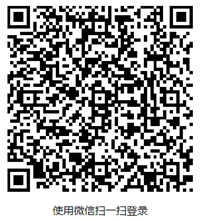 收看密码：jky425开学之前《思想政治课一体化建设的价值和策略》北京师范大学马克思主义学院李晓东副教授http://live.pebook.cn/live/channelpage-186224?ver=637652643455694516&vprid=0&shareuid=77186121微信二维码：收看密码：jky425开学之前《中华人民共和国刑法修正案解读》新北区人民法院王桢煜法官http://live.pebook.cn/live/channelpage-186224?ver=637652643455694516&vprid=0&shareuid=77186121微信二维码：收看密码：jky425